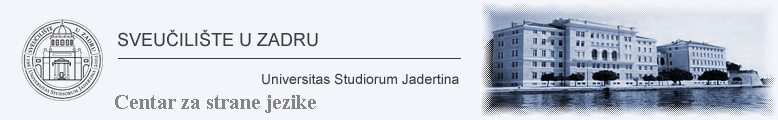  IZVEDBENI PLAN ak. god. 2017./2018.Nastavnik: Matea BulićNaziv ustrojbene jediniceCENTAR ZA STRANE JEZIKECENTAR ZA STRANE JEZIKECENTAR ZA STRANE JEZIKECENTAR ZA STRANE JEZIKECENTAR ZA STRANE JEZIKECENTAR ZA STRANE JEZIKEŠifra i naziv kolegija Španjolski jezik IIŠpanjolski jezik IIŠpanjolski jezik IIŠpanjolski jezik IIŠpanjolski jezik IIŠpanjolski jezik IIStatus kolegijaIzborniIzborniIzborniIzborniIzborniIzborniGodina11SemestarSemestarIIIIECTS bodovi222222NastavnikPetra Špadić, naslovni predavač; Matea Bulić, naslovni asistentPetra Špadić, naslovni predavač; Matea Bulić, naslovni asistentPetra Špadić, naslovni predavač; Matea Bulić, naslovni asistentPetra Špadić, naslovni predavač; Matea Bulić, naslovni asistentPetra Špadić, naslovni predavač; Matea Bulić, naslovni asistentPetra Špadić, naslovni predavač; Matea Bulić, naslovni asistente-mailpspadic@unizd.hr mbulic@unizd.hrpspadic@unizd.hr mbulic@unizd.hrpspadic@unizd.hr mbulic@unizd.hrpspadic@unizd.hr mbulic@unizd.hrpspadic@unizd.hr mbulic@unizd.hrpspadic@unizd.hr mbulic@unizd.hrvrijeme konzultacijaPo dogovoru sa studentomPo dogovoru sa studentomPo dogovoru sa studentomPo dogovoru sa studentomPo dogovoru sa studentomPo dogovoru sa studentomMjesto izvođenja nastaveJurja Bijankinija 2Jurja Bijankinija 2Jurja Bijankinija 2Jurja Bijankinija 2Jurja Bijankinija 2Jurja Bijankinija 2Oblici izvođenja nastavepredavanja i vježbepredavanja i vježbepredavanja i vježbepredavanja i vježbepredavanja i vježbepredavanja i vježbeNastavno opterećenje P+S+V(15+0+15)(15+0+15)(15+0+15)(15+0+15)(15+0+15)(15+0+15)Način provjere znanja i polaganja ispitaTokom semestra studenti su dužni uraditi 4 zadaće, svaka zadaća vrijedi 10% od ukupnog rezultata pismenog ispita. Na kraju semestra se drži završni pismeni ispit koji vrijedi 60% od ukupnog rezultata pismenog ispita, a nakon pismenog ispita student pristupa usmenom ispitu. Ukupni rezultat pismenog ispita čini 70% cjelokupnog ispita. Usmeni ispit čini 20% cjelokupnog ispita. Sudjelovanje u nastavi (prisutnost, aktivnost, domaće zadaće) čini 10% cjelokupnog ispita. Uspjeh na svim zadaćama, pismenom ispitu i usmenom ispitu se izražava postotcima. Nastavnik zadržava pravo osloboditi određene studente pismenog i/ili usmenog ispita. Tokom semestra studenti su dužni uraditi 4 zadaće, svaka zadaća vrijedi 10% od ukupnog rezultata pismenog ispita. Na kraju semestra se drži završni pismeni ispit koji vrijedi 60% od ukupnog rezultata pismenog ispita, a nakon pismenog ispita student pristupa usmenom ispitu. Ukupni rezultat pismenog ispita čini 70% cjelokupnog ispita. Usmeni ispit čini 20% cjelokupnog ispita. Sudjelovanje u nastavi (prisutnost, aktivnost, domaće zadaće) čini 10% cjelokupnog ispita. Uspjeh na svim zadaćama, pismenom ispitu i usmenom ispitu se izražava postotcima. Nastavnik zadržava pravo osloboditi određene studente pismenog i/ili usmenog ispita. Tokom semestra studenti su dužni uraditi 4 zadaće, svaka zadaća vrijedi 10% od ukupnog rezultata pismenog ispita. Na kraju semestra se drži završni pismeni ispit koji vrijedi 60% od ukupnog rezultata pismenog ispita, a nakon pismenog ispita student pristupa usmenom ispitu. Ukupni rezultat pismenog ispita čini 70% cjelokupnog ispita. Usmeni ispit čini 20% cjelokupnog ispita. Sudjelovanje u nastavi (prisutnost, aktivnost, domaće zadaće) čini 10% cjelokupnog ispita. Uspjeh na svim zadaćama, pismenom ispitu i usmenom ispitu se izražava postotcima. Nastavnik zadržava pravo osloboditi određene studente pismenog i/ili usmenog ispita. Tokom semestra studenti su dužni uraditi 4 zadaće, svaka zadaća vrijedi 10% od ukupnog rezultata pismenog ispita. Na kraju semestra se drži završni pismeni ispit koji vrijedi 60% od ukupnog rezultata pismenog ispita, a nakon pismenog ispita student pristupa usmenom ispitu. Ukupni rezultat pismenog ispita čini 70% cjelokupnog ispita. Usmeni ispit čini 20% cjelokupnog ispita. Sudjelovanje u nastavi (prisutnost, aktivnost, domaće zadaće) čini 10% cjelokupnog ispita. Uspjeh na svim zadaćama, pismenom ispitu i usmenom ispitu se izražava postotcima. Nastavnik zadržava pravo osloboditi određene studente pismenog i/ili usmenog ispita. Tokom semestra studenti su dužni uraditi 4 zadaće, svaka zadaća vrijedi 10% od ukupnog rezultata pismenog ispita. Na kraju semestra se drži završni pismeni ispit koji vrijedi 60% od ukupnog rezultata pismenog ispita, a nakon pismenog ispita student pristupa usmenom ispitu. Ukupni rezultat pismenog ispita čini 70% cjelokupnog ispita. Usmeni ispit čini 20% cjelokupnog ispita. Sudjelovanje u nastavi (prisutnost, aktivnost, domaće zadaće) čini 10% cjelokupnog ispita. Uspjeh na svim zadaćama, pismenom ispitu i usmenom ispitu se izražava postotcima. Nastavnik zadržava pravo osloboditi određene studente pismenog i/ili usmenog ispita. Tokom semestra studenti su dužni uraditi 4 zadaće, svaka zadaća vrijedi 10% od ukupnog rezultata pismenog ispita. Na kraju semestra se drži završni pismeni ispit koji vrijedi 60% od ukupnog rezultata pismenog ispita, a nakon pismenog ispita student pristupa usmenom ispitu. Ukupni rezultat pismenog ispita čini 70% cjelokupnog ispita. Usmeni ispit čini 20% cjelokupnog ispita. Sudjelovanje u nastavi (prisutnost, aktivnost, domaće zadaće) čini 10% cjelokupnog ispita. Uspjeh na svim zadaćama, pismenom ispitu i usmenom ispitu se izražava postotcima. Nastavnik zadržava pravo osloboditi određene studente pismenog i/ili usmenog ispita. Početak nastave05.03.2018.05.03.2018.Završetak nastaveZavršetak nastave08.06.2018.08.06.2018.Kolokviji1. termin2. termin2. termin3. termin3. termin4. terminKolokviji6.tjedan9. tjedan9. tjedan12. tjedan12. tjedan14. tjedanIspitni rokovi1. termin2. termin2. termin3. termin3. termin4. terminIspitni rokovilipanj 2018.lipanj 2018.lipanj 2018.rujan 2018.rujan 2018.rujan 2018.Ciljevi kolegijaStjecanje jezičnih vještina iz područja humanističkih znanosti na A1 razini.Stjecanje jezičnih vještina iz područja humanističkih znanosti na A1 razini.Stjecanje jezičnih vještina iz područja humanističkih znanosti na A1 razini.Stjecanje jezičnih vještina iz područja humanističkih znanosti na A1 razini.Stjecanje jezičnih vještina iz područja humanističkih znanosti na A1 razini.Stjecanje jezičnih vještina iz područja humanističkih znanosti na A1 razini.Ishodi učenjaVladati komunikacijskom jezičnom kompetencijom na španjolskom jeziku na razini A1 prema uputama Zajedničkog europskog referentnog okvira za jezike.Vladati komunikacijskom jezičnom kompetencijom na španjolskom jeziku na razini A1 prema uputama Zajedničkog europskog referentnog okvira za jezike.Vladati komunikacijskom jezičnom kompetencijom na španjolskom jeziku na razini A1 prema uputama Zajedničkog europskog referentnog okvira za jezike.Vladati komunikacijskom jezičnom kompetencijom na španjolskom jeziku na razini A1 prema uputama Zajedničkog europskog referentnog okvira za jezike.Vladati komunikacijskom jezičnom kompetencijom na španjolskom jeziku na razini A1 prema uputama Zajedničkog europskog referentnog okvira za jezike.Vladati komunikacijskom jezičnom kompetencijom na španjolskom jeziku na razini A1 prema uputama Zajedničkog europskog referentnog okvira za jezike.Preduvjeti za upisPoložen kolegij Španjolski jezik I.Položen kolegij Španjolski jezik I.Položen kolegij Španjolski jezik I.Položen kolegij Španjolski jezik I.Položen kolegij Španjolski jezik I.Položen kolegij Španjolski jezik I.Sadržaj kolegijaKolegij je usmjeren svladavanju morfologije suvremenog španjolskog jezika te razvijanju jezične i komunikacijske kompetencije na razini A1 prema uputama Zajedničkog europskog referentnog okvira za jezike. Kolegij se sastoji od funkcionalnih, gramatičkih, leksičkih i kulturalnih sadržaja. Njihov je cilj razvijanje četiriju vještina (slušno razumijevanje,usmena komunikacija, razumijevanje kroz čitanje, pismena komunikacija) te ovladavanje komunikacijskim (slušanje s razumijevanjem, govorna interakcija i produkcija, pismena produkcija, posredovanje), interkulturalnim (interkulturalna orijentacija, vrijednosti i stavovi, društvena interakcija) i jezičnim kompetencijama (izgovor i intonacija, leksik, gramatika, pravopis) prema uputama ZEROJ-a.Kolegij je usmjeren svladavanju morfologije suvremenog španjolskog jezika te razvijanju jezične i komunikacijske kompetencije na razini A1 prema uputama Zajedničkog europskog referentnog okvira za jezike. Kolegij se sastoji od funkcionalnih, gramatičkih, leksičkih i kulturalnih sadržaja. Njihov je cilj razvijanje četiriju vještina (slušno razumijevanje,usmena komunikacija, razumijevanje kroz čitanje, pismena komunikacija) te ovladavanje komunikacijskim (slušanje s razumijevanjem, govorna interakcija i produkcija, pismena produkcija, posredovanje), interkulturalnim (interkulturalna orijentacija, vrijednosti i stavovi, društvena interakcija) i jezičnim kompetencijama (izgovor i intonacija, leksik, gramatika, pravopis) prema uputama ZEROJ-a.Kolegij je usmjeren svladavanju morfologije suvremenog španjolskog jezika te razvijanju jezične i komunikacijske kompetencije na razini A1 prema uputama Zajedničkog europskog referentnog okvira za jezike. Kolegij se sastoji od funkcionalnih, gramatičkih, leksičkih i kulturalnih sadržaja. Njihov je cilj razvijanje četiriju vještina (slušno razumijevanje,usmena komunikacija, razumijevanje kroz čitanje, pismena komunikacija) te ovladavanje komunikacijskim (slušanje s razumijevanjem, govorna interakcija i produkcija, pismena produkcija, posredovanje), interkulturalnim (interkulturalna orijentacija, vrijednosti i stavovi, društvena interakcija) i jezičnim kompetencijama (izgovor i intonacija, leksik, gramatika, pravopis) prema uputama ZEROJ-a.Kolegij je usmjeren svladavanju morfologije suvremenog španjolskog jezika te razvijanju jezične i komunikacijske kompetencije na razini A1 prema uputama Zajedničkog europskog referentnog okvira za jezike. Kolegij se sastoji od funkcionalnih, gramatičkih, leksičkih i kulturalnih sadržaja. Njihov je cilj razvijanje četiriju vještina (slušno razumijevanje,usmena komunikacija, razumijevanje kroz čitanje, pismena komunikacija) te ovladavanje komunikacijskim (slušanje s razumijevanjem, govorna interakcija i produkcija, pismena produkcija, posredovanje), interkulturalnim (interkulturalna orijentacija, vrijednosti i stavovi, društvena interakcija) i jezičnim kompetencijama (izgovor i intonacija, leksik, gramatika, pravopis) prema uputama ZEROJ-a.Kolegij je usmjeren svladavanju morfologije suvremenog španjolskog jezika te razvijanju jezične i komunikacijske kompetencije na razini A1 prema uputama Zajedničkog europskog referentnog okvira za jezike. Kolegij se sastoji od funkcionalnih, gramatičkih, leksičkih i kulturalnih sadržaja. Njihov je cilj razvijanje četiriju vještina (slušno razumijevanje,usmena komunikacija, razumijevanje kroz čitanje, pismena komunikacija) te ovladavanje komunikacijskim (slušanje s razumijevanjem, govorna interakcija i produkcija, pismena produkcija, posredovanje), interkulturalnim (interkulturalna orijentacija, vrijednosti i stavovi, društvena interakcija) i jezičnim kompetencijama (izgovor i intonacija, leksik, gramatika, pravopis) prema uputama ZEROJ-a.Kolegij je usmjeren svladavanju morfologije suvremenog španjolskog jezika te razvijanju jezične i komunikacijske kompetencije na razini A1 prema uputama Zajedničkog europskog referentnog okvira za jezike. Kolegij se sastoji od funkcionalnih, gramatičkih, leksičkih i kulturalnih sadržaja. Njihov je cilj razvijanje četiriju vještina (slušno razumijevanje,usmena komunikacija, razumijevanje kroz čitanje, pismena komunikacija) te ovladavanje komunikacijskim (slušanje s razumijevanjem, govorna interakcija i produkcija, pismena produkcija, posredovanje), interkulturalnim (interkulturalna orijentacija, vrijednosti i stavovi, društvena interakcija) i jezičnim kompetencijama (izgovor i intonacija, leksik, gramatika, pravopis) prema uputama ZEROJ-a.Obvezna literatura1. VVAA PRISMA de alumno A1, Madrid: Editorial Edinumen2. VVAA PRISMA de ejercicios A1, Madrid: Editorial Edinumen3. dodatni materijali koji će studentima biti dodijeljen tijekom semestra1. VVAA PRISMA de alumno A1, Madrid: Editorial Edinumen2. VVAA PRISMA de ejercicios A1, Madrid: Editorial Edinumen3. dodatni materijali koji će studentima biti dodijeljen tijekom semestra1. VVAA PRISMA de alumno A1, Madrid: Editorial Edinumen2. VVAA PRISMA de ejercicios A1, Madrid: Editorial Edinumen3. dodatni materijali koji će studentima biti dodijeljen tijekom semestra1. VVAA PRISMA de alumno A1, Madrid: Editorial Edinumen2. VVAA PRISMA de ejercicios A1, Madrid: Editorial Edinumen3. dodatni materijali koji će studentima biti dodijeljen tijekom semestra1. VVAA PRISMA de alumno A1, Madrid: Editorial Edinumen2. VVAA PRISMA de ejercicios A1, Madrid: Editorial Edinumen3. dodatni materijali koji će studentima biti dodijeljen tijekom semestra1. VVAA PRISMA de alumno A1, Madrid: Editorial Edinumen2. VVAA PRISMA de ejercicios A1, Madrid: Editorial Edinumen3. dodatni materijali koji će studentima biti dodijeljen tijekom semestraDopunska literatura1. Castro, F. (2007), Uso de la gramática española. Nivel elemental. Madrid: Edelsa. 2. Aragonés L, Palencia R. (2009), Gramática de uso del español A1-A2. Madrid: Ediciones SM3. Lecturas graduadas, Nivel inicial. Knjižnica Centra za strane jezike.1. Castro, F. (2007), Uso de la gramática española. Nivel elemental. Madrid: Edelsa. 2. Aragonés L, Palencia R. (2009), Gramática de uso del español A1-A2. Madrid: Ediciones SM3. Lecturas graduadas, Nivel inicial. Knjižnica Centra za strane jezike.1. Castro, F. (2007), Uso de la gramática española. Nivel elemental. Madrid: Edelsa. 2. Aragonés L, Palencia R. (2009), Gramática de uso del español A1-A2. Madrid: Ediciones SM3. Lecturas graduadas, Nivel inicial. Knjižnica Centra za strane jezike.1. Castro, F. (2007), Uso de la gramática española. Nivel elemental. Madrid: Edelsa. 2. Aragonés L, Palencia R. (2009), Gramática de uso del español A1-A2. Madrid: Ediciones SM3. Lecturas graduadas, Nivel inicial. Knjižnica Centra za strane jezike.1. Castro, F. (2007), Uso de la gramática española. Nivel elemental. Madrid: Edelsa. 2. Aragonés L, Palencia R. (2009), Gramática de uso del español A1-A2. Madrid: Ediciones SM3. Lecturas graduadas, Nivel inicial. Knjižnica Centra za strane jezike.1. Castro, F. (2007), Uso de la gramática española. Nivel elemental. Madrid: Edelsa. 2. Aragonés L, Palencia R. (2009), Gramática de uso del español A1-A2. Madrid: Ediciones SM3. Lecturas graduadas, Nivel inicial. Knjižnica Centra za strane jezike.Internetski izvoriwww.rae.eswww.drae.rae.eshttp://moodle.srce.hr  (dodatni materijali)www.rae.eswww.drae.rae.eshttp://moodle.srce.hr  (dodatni materijali)www.rae.eswww.drae.rae.eshttp://moodle.srce.hr  (dodatni materijali)www.rae.eswww.drae.rae.eshttp://moodle.srce.hr  (dodatni materijali)www.rae.eswww.drae.rae.eshttp://moodle.srce.hr  (dodatni materijali)www.rae.eswww.drae.rae.eshttp://moodle.srce.hr  (dodatni materijali)Način praćenja kvalitetePrema Pravilniku o sustavu osiguranja kvalitete: Centar za strane jezikePrema Pravilniku o sustavu osiguranja kvalitete: Centar za strane jezikePrema Pravilniku o sustavu osiguranja kvalitete: Centar za strane jezikePrema Pravilniku o sustavu osiguranja kvalitete: Centar za strane jezikePrema Pravilniku o sustavu osiguranja kvalitete: Centar za strane jezikePrema Pravilniku o sustavu osiguranja kvalitete: Centar za strane jezikeUvjeti za dobivanje potpisa Studenti moraju redovito pohađati nastavu, te imaju pravo na samo 3 izostanka. Ukoliko student ne uradi na vrijeme jednu ili više zadaća (kolokvija), ili ako ima više od 3 izostanka,  ne dobiva potpis nastavnika, te gubi pravo izlaska na završni pismeni ispit.  Studenti moraju redovito pohađati nastavu, te imaju pravo na samo 3 izostanka. Ukoliko student ne uradi na vrijeme jednu ili više zadaća (kolokvija), ili ako ima više od 3 izostanka,  ne dobiva potpis nastavnika, te gubi pravo izlaska na završni pismeni ispit.  Studenti moraju redovito pohađati nastavu, te imaju pravo na samo 3 izostanka. Ukoliko student ne uradi na vrijeme jednu ili više zadaća (kolokvija), ili ako ima više od 3 izostanka,  ne dobiva potpis nastavnika, te gubi pravo izlaska na završni pismeni ispit.  Studenti moraju redovito pohađati nastavu, te imaju pravo na samo 3 izostanka. Ukoliko student ne uradi na vrijeme jednu ili više zadaća (kolokvija), ili ako ima više od 3 izostanka,  ne dobiva potpis nastavnika, te gubi pravo izlaska na završni pismeni ispit.  Studenti moraju redovito pohađati nastavu, te imaju pravo na samo 3 izostanka. Ukoliko student ne uradi na vrijeme jednu ili više zadaća (kolokvija), ili ako ima više od 3 izostanka,  ne dobiva potpis nastavnika, te gubi pravo izlaska na završni pismeni ispit.  Studenti moraju redovito pohađati nastavu, te imaju pravo na samo 3 izostanka. Ukoliko student ne uradi na vrijeme jednu ili više zadaća (kolokvija), ili ako ima više od 3 izostanka,  ne dobiva potpis nastavnika, te gubi pravo izlaska na završni pismeni ispit.  Način bodovanja kolokvija/zadaće /seminara/vježbi/ispitaPismeni ispit (zadaće + završni pismeni ispit)Pismeni ispit (zadaće + završni pismeni ispit)Pismeni ispit (zadaće + završni pismeni ispit)Pismeni ispit (zadaće + završni pismeni ispit)Pismeni ispit (zadaće + završni pismeni ispit)Pismeni ispit (zadaće + završni pismeni ispit)Način formiranja konačne ocjeneSveukupna ocjenaSveukupna ocjenaSveukupna ocjenaSveukupna ocjenaSveukupna ocjenaSveukupna ocjenaNapomenaRezultati svih zadaća su dostupni studentima u ispitnoj knjizi koja se nalazi na određenoj stranici na moodle.srce.hrRezultati svih zadaća su dostupni studentima u ispitnoj knjizi koja se nalazi na određenoj stranici na moodle.srce.hrRezultati svih zadaća su dostupni studentima u ispitnoj knjizi koja se nalazi na određenoj stranici na moodle.srce.hrRezultati svih zadaća su dostupni studentima u ispitnoj knjizi koja se nalazi na određenoj stranici na moodle.srce.hrRezultati svih zadaća su dostupni studentima u ispitnoj knjizi koja se nalazi na određenoj stranici na moodle.srce.hrRezultati svih zadaća su dostupni studentima u ispitnoj knjizi koja se nalazi na određenoj stranici na moodle.srce.hrNastavne temeNastavne temeNastavne temeRed. br.DatumNaslov1.26.2.2018.Upisi.2.5.3.2018.Introducción a la asignatura. 3.12.3.2018.Describir acciones y actividades habituales: horarios, fechas, localización temporal. Actividades cotidianas y de ocio Verbos gustar, encantar… Expresar gustos y preferencias 4.19.3.2018.Verbos reflexivos. Adverbios y expresiones de frecuencia. Expresar la frecuencia con la que se hace algo. Partes del día. Meses del año. Días de la semana. 5.26.3.2018.Pronombres de objeto directo. Verbo doler. Adverbios también/tampoco. Comidas y alimentos. Partes del cuerpo. 6.2.4.2018.Prva zadaća. Descripción de una acción que se está realizando: hablar de la duración de una acción. Estar + gerundio. Seguir + gerundio. El clima en España. Expresar simultaneidad de acciones. Verbos de tiempo atmosférico. Muy/mucho. El tiempo atmosférico. Estaciones del año..7.9.4.2018.Los puntos cardinales.Expresar/preguntar por la cantidad. Pronombres de objeto directo. Las compras. 8.16.4.2018.Hacer planes y proyectos. Hacer sugerencias. Ir a+ infinitivo. Pensar + infinitivo. Querer + infinitivo. Poder + infinitivo. Viajes9.23.4.2018. Druga zadaća. Los puntos cardinales.Expresar/preguntar por la cantidad. Pronombres de objeto directo. Las compras. Hacer planes y proyectos. Hacer sugerencias. Ir a+ infinitivo. Pensar + infinitivo. Querer + infinitivo. Poder + infinitivo. Viajes10.30.4.2018.Expresar obligación. Hay que + infinitivo. Tener que + infinitivo. Deber + infinitivo. Actividades de ocio y tiempo libre.11.7.5.2018.Dar o pedir una opinión. La negación. Los tópicos sobre nacionalidades: adjetivos relativos al tema. Estereotipos.12.14.5.2018.Treća zadaća.Expresar causa  preguntar por la causa de algo. Organizadores del discurso. Léxico relacionado con el modo de vida de los españoles.13.21.5.2018.Hablar de acciones terminadas en un tiempo relacionado con el presente. Morfología del pretérito perfecto: regulares e irregulares14.28.5.2018.Četvrta zadaća. Describir o narrar experiencias o situaciones personales. Disculparse y dar una excusa. Las actividades cotidianas.15.4.6.2018.Repaso y preparación para el examen.